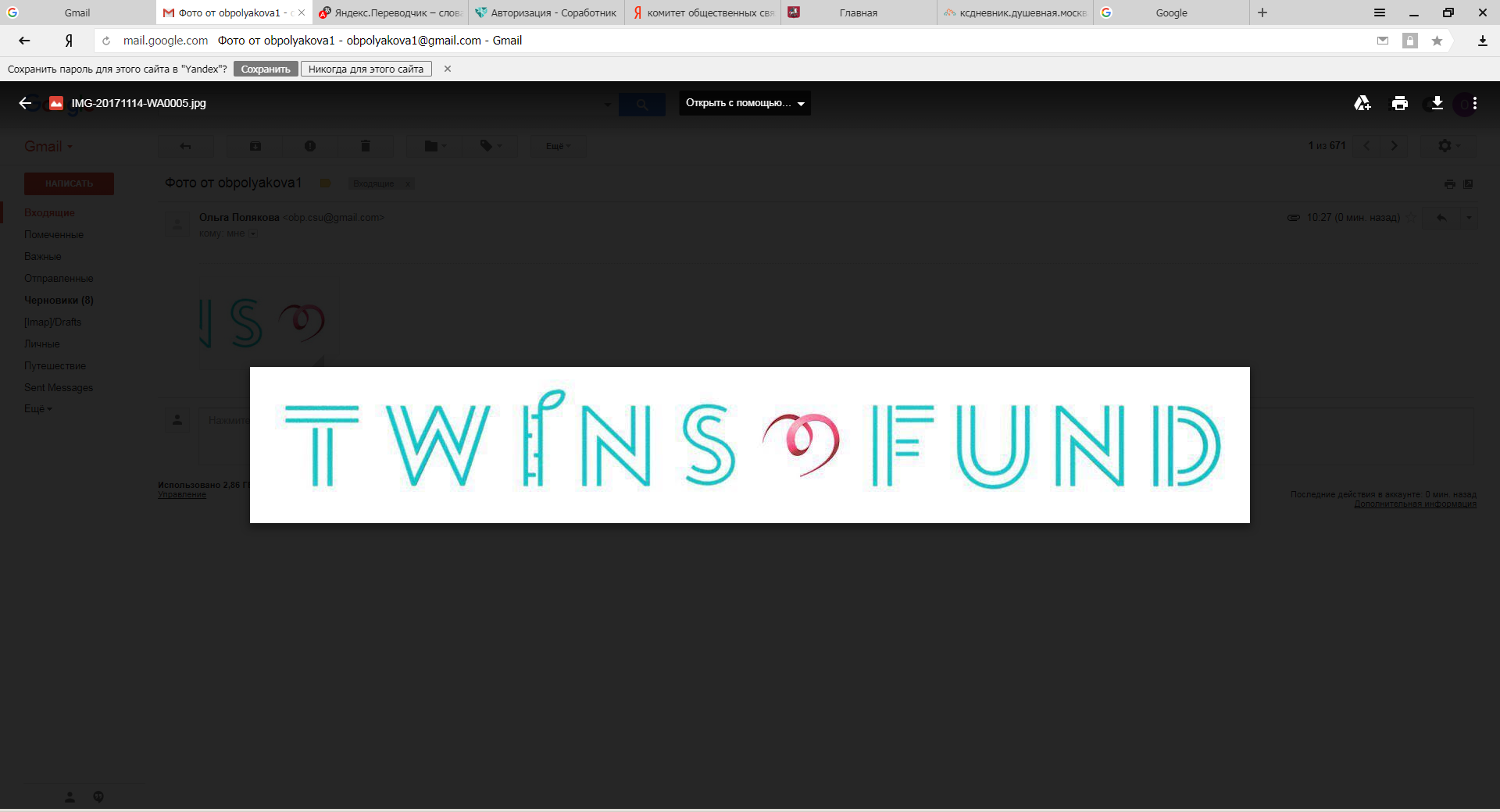 УТВЕРЖДАЮДиректор НКО БФ «ТВИНС»________________А.Р.Сибирева«___»__________________2017 г.Благотворительная программапомощи животнымМосква, 2017 г.1. Особенность ПрограммыПрограмма помощи животным направлена на социализацию, лечение, содержание, уход и поиск хозяев, создание условий в  инновационном приюте для реабилитации животных. Создание условий для животных (передержка).2. Регионг.Москва, Московская область3. Целевая группаБездомные, брошенные  и спасенные животные.4. Цель, обоснованиеЦель: социализация, лечение, содержание, уход и поиск хозяев, аренда инновационного приюта для реабилитации животных. Создание условий для животных (передержка). 5. Задачи1) Социализация животных в реабилитационном центре.2) Организация лечения и содержания животных.3) Создание условий для животных (передержка).4) Поиск хозяев для животных.5) Участие в выставках собак с целью поиска хозяев.6. Суть программы, последовательность действий по программеПрактика оказания помощи бездомным животным показывает, что самой большой статьей расходов является ветеринарная помощь животным, особенно после проведения операций. Благотворительный фонд планирует арендовать в Московской  области реабилитационный центр и  осуществлять работу по уходу за животными после операций (в том числе по стерилизации), проведенных в ветеринарных клиниках, реабилитацию животных, проведение необходимых занятий для социализации животных, как условия успешного поиска хозяев для животных.7. Практики, входящие в состав Программы1) Стерилизация животных.2) Социализация животных.3) Лечение животных.4) Создание условий (передержка) для животных.5) Поиск хозяев.6) Участие в выставках для животных.8. Контроль результатов ПрограммыПо промежуточным отчетам.Бюджет проекта по затратам.9. Масштаб применения ПрограммыМосква и Московская область. В Московской области планируется аренда реабилитационного центра для животных.Общее количество животных на содержании будет составлять: собак, кошек.10. Связь с другими организациямиРабота будет осуществляться совместно с центром для животных в Московской области.Во взаимодействии с руководителями выставок для животных.11. Временные затраты на деятельность по Программе – бессрочно.12. Особенность реализации ПрограммыПрограмма будет осуществляться на основании заключенного договора с организациями.13. Результаты ПрограммыБудут созданы условия для содержания животных (передержка).Количество смертей животных на улице уменьшится.Будут созданы условия для комфортного содержания животных в арендованном реабилитационном центре.14. Длительность существования Программы – бессрочно.15. Документация Отчеты по проведенным мероприятиям16. Кадровое обеспечениеЗатраты на оплату  труда специалистов:Руководитель проектаКинологВодитель.17. Информационное обеспечение Размещение информации о Программе на сайте фонда; в социальных сетях.18. Материально-техническое обеспечениеОплата труда:Руководитель проектаКинологВодитель МедикаментыКорм Хозяйственные товарыУслуги вет.клиникУтепление вольеровОбогреватели для животных.Всего: примерно  700 000 рублей в месяц, учитывая все расходы, включая ФОТ.19. Правовое и нормативное обеспечение В соответствие с договором